各事業所の活動はhttps://www.support-land21.comで紹介しています。ニュース・ブログ等更新していますので、毎日ワンクリックのご支援をお願いします☆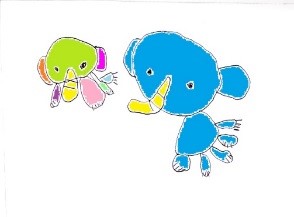 ★わくわくランド★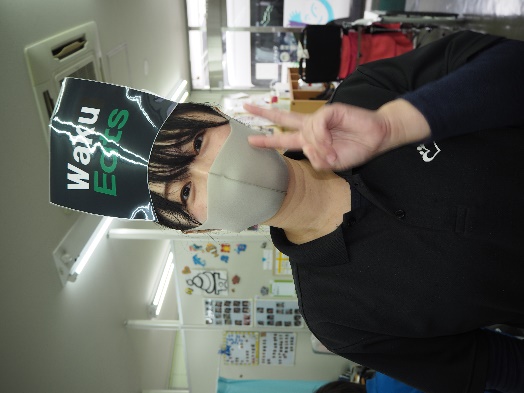 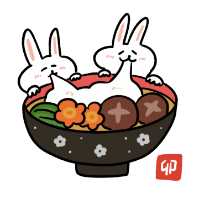 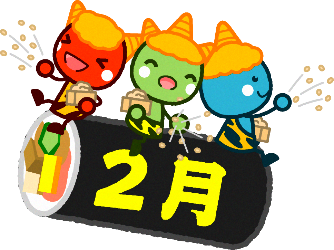 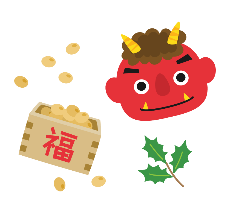 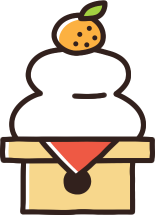 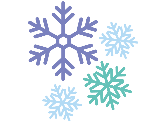 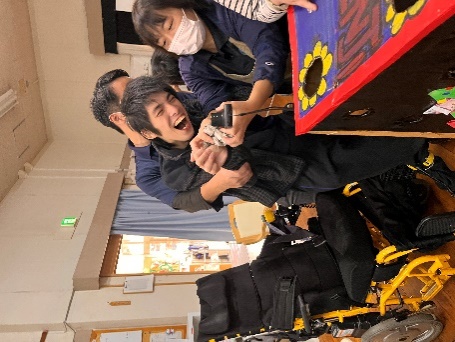 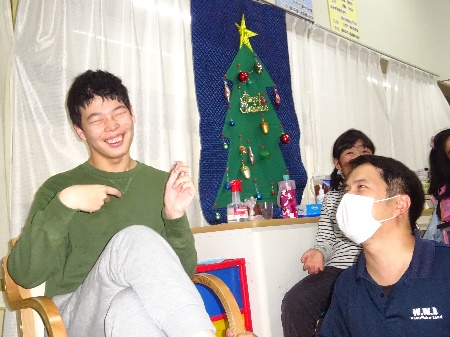 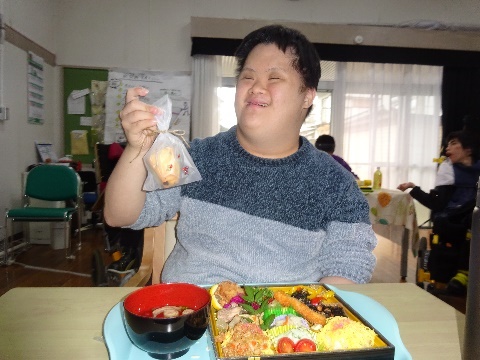 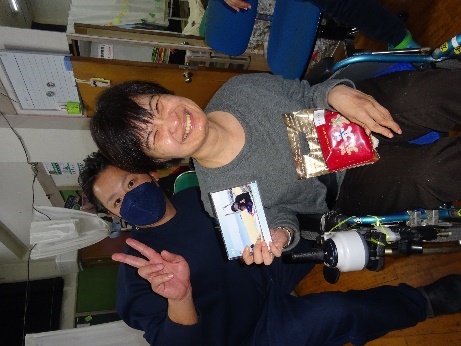 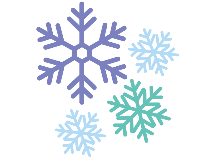 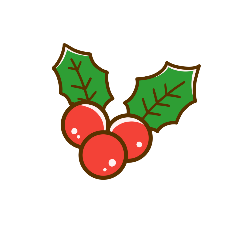 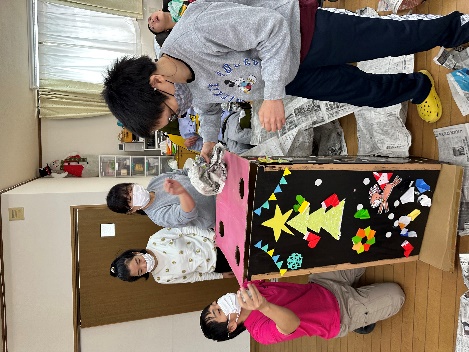 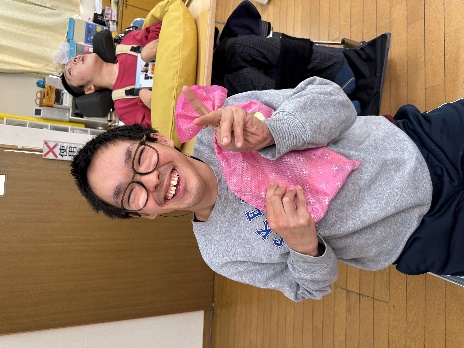 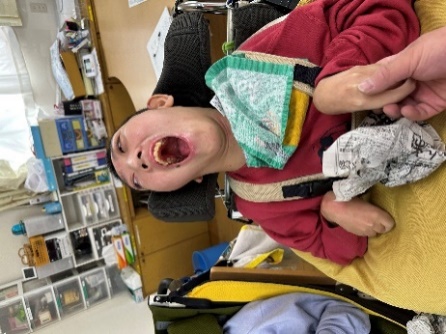 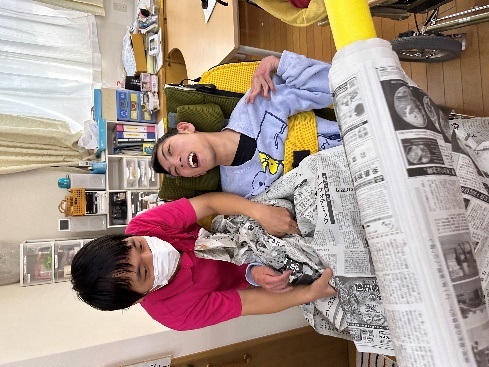 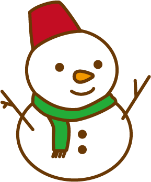 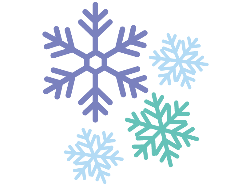 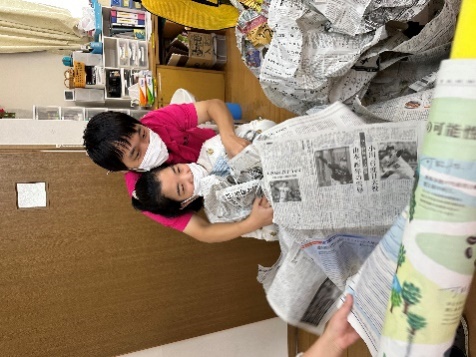 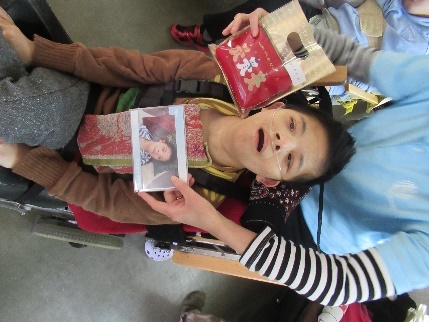 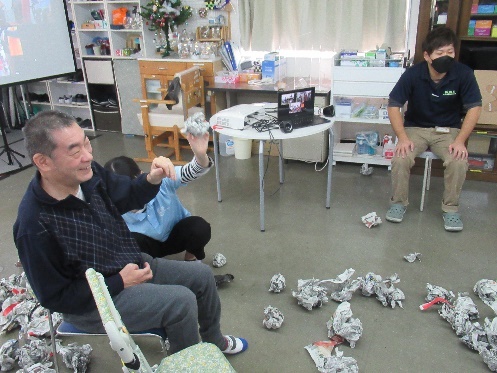 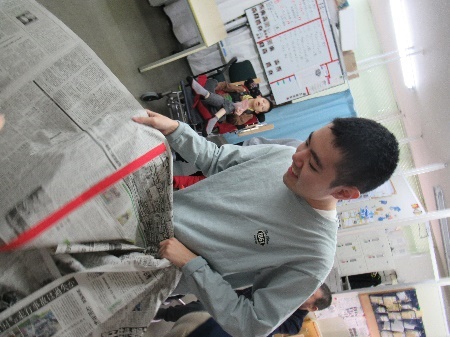 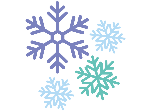 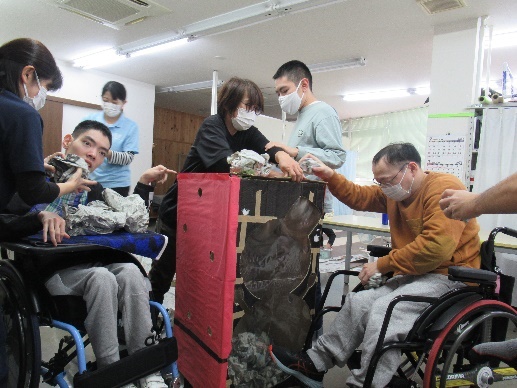 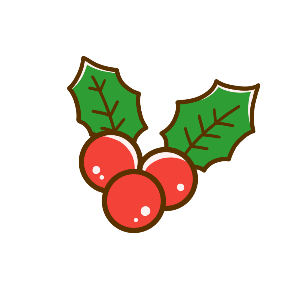 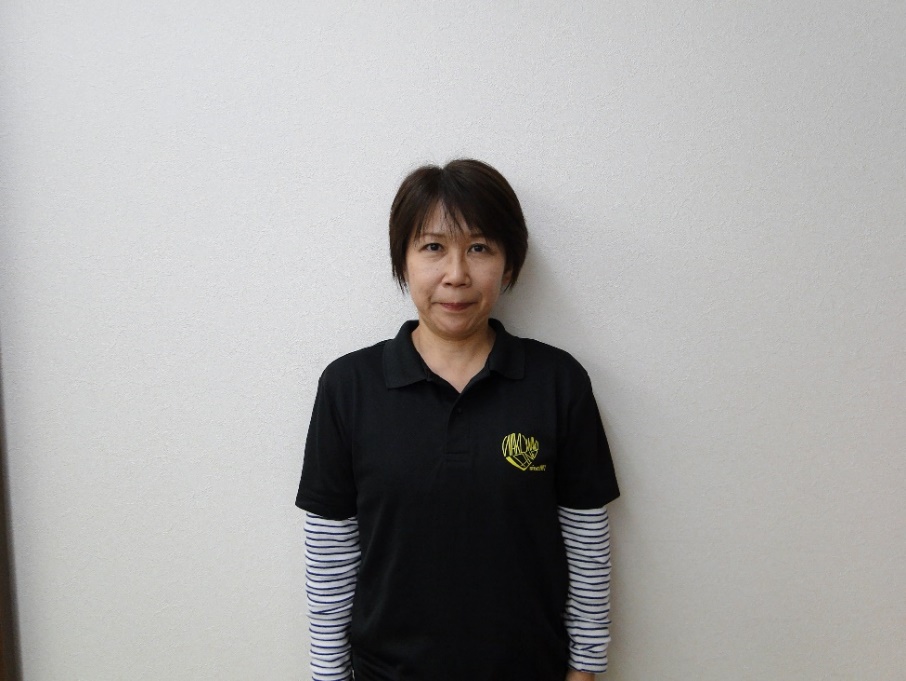 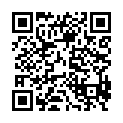 ☆彡わくわくランド紹介動画☆彡https://youtu.be/WmBhcyF0Pilで検索。もしくは右のQRコードへ！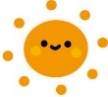 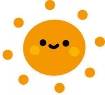 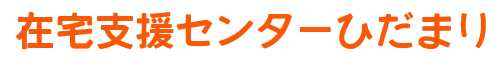 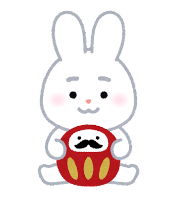 ヘルパーミーティング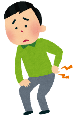 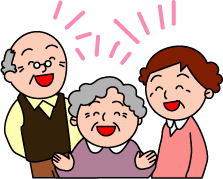 腰痛予防腰に負担のかかる動作が数多くある介護。腰痛の痛みを感じながら介護を行うことは、介助者にとって大きなストレスになります。しかし、しっかり予防を行えば腰痛は防ぐことも可能です。仕事前の3分間でできる腰痛予防体操をご紹介します。☆肩・腕・脇腹のストレッチ！！！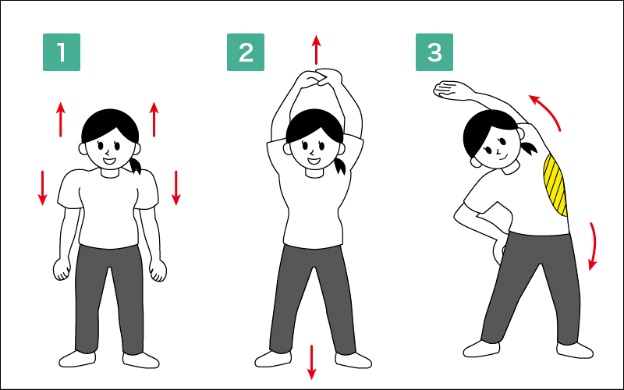 ※このストレッチはゆっくり呼吸をしながら行います。①肩の上下運動をゆっくり２回②頭の上に上げた手をゆっくり上にストレッチ　10秒×２回③左右の脇の下をゆっくりストレッチ　左右各10秒×２回☆背中・腰・胸のストレッチ！！！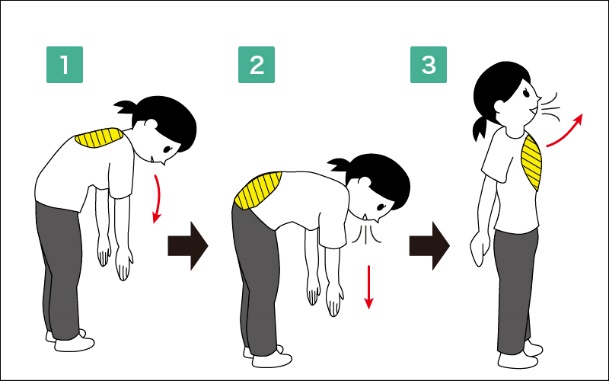 ①前屈しながら背中をストレッチ　10秒×２回②さらに前屈しながら腰をストレッチ　10秒×２回③肩を後ろに引き胸を張って胸をストレッチ　10秒×２回☆太ももとふくらはぎのストレッチ！！！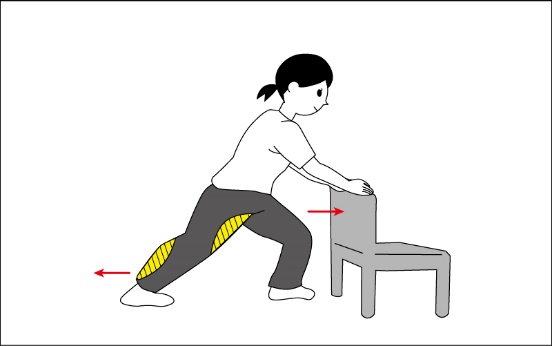 ①椅子などにつかまって安定した姿勢をとる②左右の足を交互に後ろに引いて太ももの前をストレッチ　10秒×２回③左右のかかとをしっかりつけてふくらはぎをストレッチ　10秒×２回※②と③は同時に行います。腰痛の予防をすることで、常に同じ質の介護ができるようになり、安全な介護にも繋がります。
ストレッチ中痛みを感じたら決して無理はしないようにしましょう。🚗　ほのぼのルーム　🚙 　　 活動のテーマとしては、一人一人の安全の確保を基本に、さらに「心地良さ」を主題として取り組んでいます。光・風・音楽・笑顔・温かい声かけなどを通して、楽しく安心して過ごせる環境の調整を大切にしています。		【活動紹介】　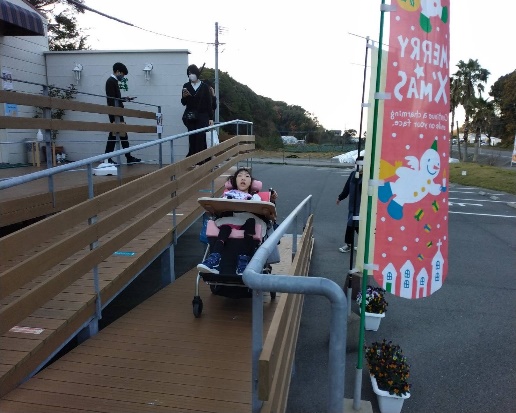 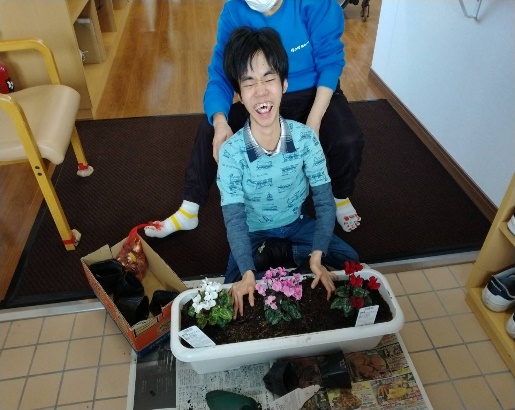 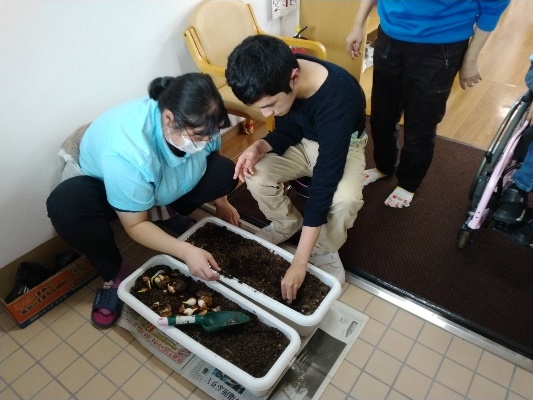 　　チューリップ植えたよ！　　　　　　　シクラメン、植えたよ！　　　　　メリークリスマスの幟が～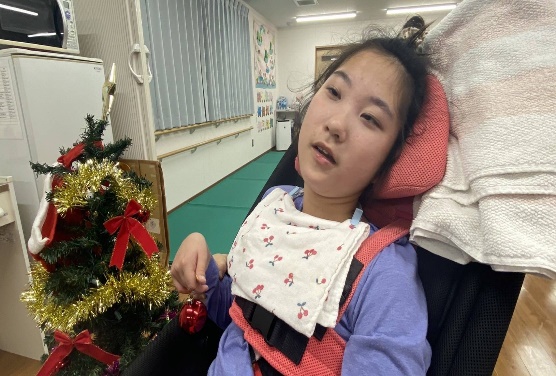 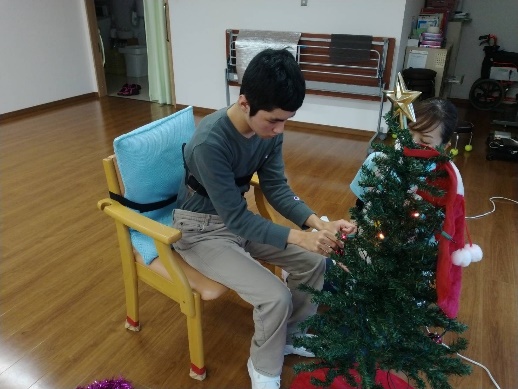 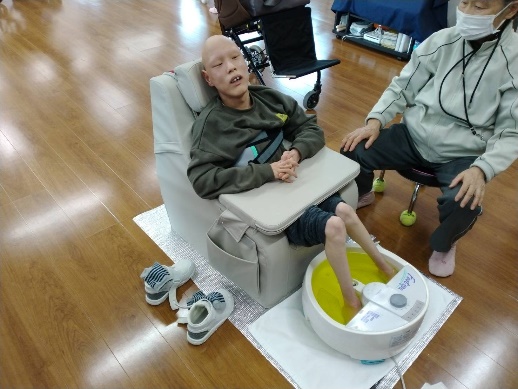 　　ミニクリスマスツリーです(^^♪　　　オーナメントを飾っています　　　　足浴って最高なんです(^_-)-☆